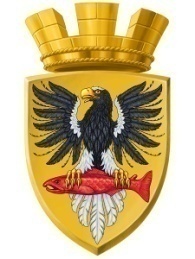 Р О С С И Й С К А Я  Ф Е Д Е Р А Ц И ЯКАМЧАТСКИЙ КРАЙП О С Т А Н О В Л Е Н И ЕАДМИНИСТРАЦИИ ЕЛИЗОВСКОГО ГОРОДСКОГО ПОСЕЛЕНИЯОт 30.08.2018 года                                                                                                            № 1320-п         г.ЕлизовоО размещении в федеральной информационной адресной системе сведений об адресах присвоенных объектам адресации – помещениям в многоквартирном жилом доме            № 22 по ул. Северная в г. Елизово	Руководствуясь ч.3 ст.5 и ч.3 ст.9 Федерального закона от 28.12.2013        № 443-ФЗ «О федеральной информационной адресной системе и о внесении изменений в Федеральный закон «Об общих принципах организации местного самоуправления в Российской Федерации», ст. 14 Федерального закона от 06.10.2003 № 131-ФЗ «Об общих принципах организации местного самоуправления в РФ», Уставом Елизовского городского поселения, Приказом Минфина России от 05.11.2015 № 171н «Об утверждении Перечня элементов планировочной структуры, элементов улично-дорожной сети, элементов объектов адресации, типов зданий (сооружений), помещений, используемых в качестве реквизитов адреса, и Правил сокращенного наименования адресообразующих элементов», в целях актуализации информации в федеральной информационной адресной системе,ПОСТАНОВЛЯЮ:1. Разместить в федеральной информационной адресной системе сведения об адресах, присвоенных объектам адресации - помещениям в многоквартирном жилом доме № 22 по ул. Северная в г. Елизово, ранее не размещенные в государственном адресном реестре, согласно приложению к настоящему постановлению.2. Направить данное постановление в федеральную информационную адресную систему для внесения сведений установленных данным постановлением.Управлению делами администрации Елизовского городского поселения опубликовать (обнародовать) настоящее постановление в средствах массовой информации и разместить в информационно-телекоммуникационной сети «Интернет» на официальном сайте администрации Елизовского городского поселения.Контроль за исполнением настоящего постановления возложить на руководителя Управления архитектуры и градостроительства администрации Елизовского городского поселения.ВрИО Главы администрации Елизовского городского поселения                                                    Д.Б. ЩипицынПриложение к постановлению администрации Елизовского городского поселенияот  30.08.2018 № 1320-пПомещение,с кадастровым номером 41:05:0101006:3198,с кадастровым номером 41:05:0101006:3198,с кадастровым номером 41:05:0101006:3198,с кадастровым номером 41:05:0101006:3198,Россия,Камчатский край,Камчатский край,Елизовский муниципальный район,Елизовский муниципальный район,Елизовский муниципальный район,Елизовский муниципальный район,Елизовское городское поселение,Елизовское городское поселение,Елизовское городское поселение,Елизово г.,Северная ул.,Северная ул.,д.22,кв.1.кв.1.кв.1.кв.1.кв.1.Помещение,с кадастровым номером 41:05:0101006:3199,с кадастровым номером 41:05:0101006:3199,с кадастровым номером 41:05:0101006:3199,с кадастровым номером 41:05:0101006:3199,Россия,Камчатский край,Камчатский край,Елизовский муниципальный район,Елизовский муниципальный район,Елизовский муниципальный район,Елизовский муниципальный район,Елизовское городское поселение,Елизовское городское поселение,Елизовское городское поселение,Елизово г.,Северная ул.,Северная ул.,д.22,кв.2.кв.2.кв.2.кв.2.кв.2.Помещение,с кадастровым номером 41:05:0101006:3200,с кадастровым номером 41:05:0101006:3200,с кадастровым номером 41:05:0101006:3200,с кадастровым номером 41:05:0101006:3200,Россия,Камчатский край,Камчатский край,Елизовский муниципальный район,Елизовский муниципальный район,Елизовский муниципальный район,Елизовский муниципальный район,Елизовское городское поселение,Елизовское городское поселение,Елизовское городское поселение,Елизово г.,Северная ул.,Северная ул.,д.22,кв.3.кв.3.кв.3.кв.3.кв.3.Помещение,с кадастровым номером 41:05:0101006:3216,с кадастровым номером 41:05:0101006:3216,с кадастровым номером 41:05:0101006:3216,с кадастровым номером 41:05:0101006:3216,Россия,Камчатский край,Камчатский край,Елизовский муниципальный район,Елизовский муниципальный район,Елизовский муниципальный район,Елизовский муниципальный район,Елизовское городское поселение,Елизовское городское поселение,Елизовское городское поселение,Елизово г.,Северная ул.,Северная ул.,д.22,кв.4.кв.4.кв.4.кв.4.кв.4.Помещение,с кадастровым номером 41:05:0101006:3217,с кадастровым номером 41:05:0101006:3217,с кадастровым номером 41:05:0101006:3217,с кадастровым номером 41:05:0101006:3217,Россия,Камчатский край,Камчатский край,Елизовский муниципальный район,Елизовский муниципальный район,Елизовский муниципальный район,Елизовский муниципальный район,Елизовское городское поселение,Елизовское городское поселение,Елизовское городское поселение,Елизово г.,Северная ул.,Северная ул.,д.22,кв.5.кв.5.кв.5.кв.5.кв.5.Помещение,с кадастровым номером 41:05:0101006:3218,с кадастровым номером 41:05:0101006:3218,с кадастровым номером 41:05:0101006:3218,с кадастровым номером 41:05:0101006:3218,Россия,Камчатский край,Камчатский край,Елизовский муниципальный район,Елизовский муниципальный район,Елизовский муниципальный район,Елизовский муниципальный район,Елизовское городское поселение,Елизовское городское поселение,Елизовское городское поселение,Елизово г.,Северная ул.,Северная ул.,д.22,кв.6.кв.6.кв.6.кв.6.кв.6.Помещение,с кадастровым номером 41:05:0101006:3234,с кадастровым номером 41:05:0101006:3234,с кадастровым номером 41:05:0101006:3234,с кадастровым номером 41:05:0101006:3234,Россия,Камчатский край,Камчатский край,Елизовский муниципальный район,Елизовский муниципальный район,Елизовский муниципальный район,Елизовский муниципальный район,Елизовское городское поселение,Елизовское городское поселение,Елизовское городское поселение,Елизово г.,Северная ул.,Северная ул.,д.22,кв.7.кв.7.кв.7.кв.7.кв.7.Помещение,с кадастровым номером 41:05:0101006:3235,с кадастровым номером 41:05:0101006:3235,с кадастровым номером 41:05:0101006:3235,с кадастровым номером 41:05:0101006:3235,Россия,Камчатский край,Камчатский край,Елизовский муниципальный район,Елизовский муниципальный район,Елизовский муниципальный район,Елизовский муниципальный район,Елизовское городское поселение,Елизовское городское поселение,Елизовское городское поселение,Елизово г.,Северная ул.,Северная ул.,д.22,кв.8.кв.8.кв.8.кв.8.кв.8.Помещение,с кадастровым номером 41:05:0101006:3236,с кадастровым номером 41:05:0101006:3236,с кадастровым номером 41:05:0101006:3236,с кадастровым номером 41:05:0101006:3236,Россия,Камчатский край,Камчатский край,Елизовский муниципальный район,Елизовский муниципальный район,Елизовский муниципальный район,Елизовский муниципальный район,Елизовское городское поселение,Елизовское городское поселение,Елизовское городское поселение,Елизово г.,Северная ул.,Северная ул.,д.22,кв.9.кв.9.кв.9.кв.9.кв.9.Помещение,с кадастровым номером 41:05:0101006:3252,с кадастровым номером 41:05:0101006:3252,с кадастровым номером 41:05:0101006:3252,с кадастровым номером 41:05:0101006:3252,Россия,Камчатский край,Камчатский край,Елизовский муниципальный район,Елизовский муниципальный район,Елизовский муниципальный район,Елизовский муниципальный район,Елизовское городское поселение,Елизовское городское поселение,Елизовское городское поселение,Елизово г.,Северная ул.,Северная ул.,д.22,кв.10.кв.10.кв.10.кв.10.кв.10.Помещение,с кадастровым номером 41:05:0101006:3253,с кадастровым номером 41:05:0101006:3253,с кадастровым номером 41:05:0101006:3253,с кадастровым номером 41:05:0101006:3253,Россия,Камчатский край,Камчатский край,Елизовский муниципальный район,Елизовский муниципальный район,Елизовский муниципальный район,Елизовский муниципальный район,Елизовское городское поселение,Елизовское городское поселение,Елизовское городское поселение,Елизово г.,Северная ул.,Северная ул.,д.22,кв.11.кв.11.кв.11.кв.11.кв.11.Помещение,с кадастровым номером 41:05:0101006:3254,с кадастровым номером 41:05:0101006:3254,с кадастровым номером 41:05:0101006:3254,с кадастровым номером 41:05:0101006:3254,Россия,Камчатский край,Камчатский край,Елизовский муниципальный район,Елизовский муниципальный район,Елизовский муниципальный район,Елизовский муниципальный район,Елизовское городское поселение,Елизовское городское поселение,Елизовское городское поселение,Елизово г.,Северная ул.,Северная ул.,д.22,кв.12.кв.12.кв.12.кв.12.кв.12.Помещение,с кадастровым номером 41:05:0101006:3270,с кадастровым номером 41:05:0101006:3270,с кадастровым номером 41:05:0101006:3270,с кадастровым номером 41:05:0101006:3270,Россия,Камчатский край,Камчатский край,Елизовский муниципальный район,Елизовский муниципальный район,Елизовский муниципальный район,Елизовский муниципальный район,Елизовское городское поселение,Елизовское городское поселение,Елизовское городское поселение,Елизово г.,Северная ул.,Северная ул.,д.22,кв.13.кв.13.кв.13.кв.13.кв.13.Помещение,с кадастровым номером 41:05:0101006:3271,с кадастровым номером 41:05:0101006:3271,с кадастровым номером 41:05:0101006:3271,с кадастровым номером 41:05:0101006:3271,Россия,Камчатский край,Камчатский край,Елизовский муниципальный район,Елизовский муниципальный район,Елизовский муниципальный район,Елизовский муниципальный район,Елизовское городское поселение,Елизовское городское поселение,Елизовское городское поселение,Елизово г.,Северная ул.,Северная ул.,д.22,кв.14.кв.14.кв.14.кв.14.кв.14.Помещение,с кадастровым номером 41:05:0101006:3272,с кадастровым номером 41:05:0101006:3272,с кадастровым номером 41:05:0101006:3272,с кадастровым номером 41:05:0101006:3272,Россия,Камчатский край,Камчатский край,Елизовский муниципальный район,Елизовский муниципальный район,Елизовский муниципальный район,Елизовский муниципальный район,Елизовское городское поселение,Елизовское городское поселение,Елизовское городское поселение,Елизово г.,Северная ул.,Северная ул.,д.22,кв.15.кв.15.кв.15.кв.15.кв.15.Помещение,с кадастровым номером 41:05:0101006:3201,с кадастровым номером 41:05:0101006:3201,с кадастровым номером 41:05:0101006:3201,с кадастровым номером 41:05:0101006:3201,Россия,Камчатский край,Камчатский край,Елизовский муниципальный район,Елизовский муниципальный район,Елизовский муниципальный район,Елизовский муниципальный район,Елизовское городское поселение,Елизовское городское поселение,Елизовское городское поселение,Елизово г.,Северная ул.,Северная ул.,д.22,кв.16.кв.16.кв.16.кв.16.кв.16.Помещение,с кадастровым номером 41:05:0101006:3202,с кадастровым номером 41:05:0101006:3202,с кадастровым номером 41:05:0101006:3202,с кадастровым номером 41:05:0101006:3202,Россия,Камчатский край,Камчатский край,Елизовский муниципальный район,Елизовский муниципальный район,Елизовский муниципальный район,Елизовский муниципальный район,Елизовское городское поселение,Елизовское городское поселение,Елизовское городское поселение,Елизово г.,Северная ул.,Северная ул.,д.22,кв.17.кв.17.кв.17.кв.17.кв.17.Помещение,с кадастровым номером 41:05:0101006:3203,с кадастровым номером 41:05:0101006:3203,с кадастровым номером 41:05:0101006:3203,с кадастровым номером 41:05:0101006:3203,Россия,Камчатский край,Камчатский край,Елизовский муниципальный район,Елизовский муниципальный район,Елизовский муниципальный район,Елизовский муниципальный район,Елизовское городское поселение,Елизовское городское поселение,Елизовское городское поселение,Елизово г.,Северная ул.,Северная ул.,д.22,кв.18.кв.18.кв.18.кв.18.кв.18.Помещение,с кадастровым номером 41:05:0101006:3219,с кадастровым номером 41:05:0101006:3219,с кадастровым номером 41:05:0101006:3219,с кадастровым номером 41:05:0101006:3219,Россия,Камчатский край,Камчатский край,Елизовский муниципальный район,Елизовский муниципальный район,Елизовский муниципальный район,Елизовский муниципальный район,Елизовское городское поселение,Елизовское городское поселение,Елизовское городское поселение,Елизово г.,Северная ул.,Северная ул.,д.22,кв.19.кв.19.кв.19.кв.19.кв.19.Помещение,с кадастровым номером 41:05:0101006:3220,с кадастровым номером 41:05:0101006:3220,с кадастровым номером 41:05:0101006:3220,с кадастровым номером 41:05:0101006:3220,Россия,Камчатский край,Камчатский край,Елизовский муниципальный район,Елизовский муниципальный район,Елизовский муниципальный район,Елизовский муниципальный район,Елизовское городское поселение,Елизовское городское поселение,Елизовское городское поселение,Елизово г.,Северная ул.,Северная ул.,д.22,кв.20.кв.20.кв.20.кв.20.кв.20.Помещение,с кадастровым номером 41:05:0101006:3221,с кадастровым номером 41:05:0101006:3221,с кадастровым номером 41:05:0101006:3221,с кадастровым номером 41:05:0101006:3221,Россия,Камчатский край,Камчатский край,Елизовский муниципальный район,Елизовский муниципальный район,Елизовский муниципальный район,Елизовский муниципальный район,Елизовское городское поселение,Елизовское городское поселение,Елизовское городское поселение,Елизово г.,Северная ул.,Северная ул.,д.22,кв.21.кв.21.кв.21.кв.21.кв.21.Помещение,с кадастровым номером 41:05:0101006:3237,с кадастровым номером 41:05:0101006:3237,с кадастровым номером 41:05:0101006:3237,с кадастровым номером 41:05:0101006:3237,Россия,Камчатский край,Камчатский край,Елизовский муниципальный район,Елизовский муниципальный район,Елизовский муниципальный район,Елизовский муниципальный район,Елизовское городское поселение,Елизовское городское поселение,Елизовское городское поселение,Елизово г.,Северная ул.,Северная ул.,д.22,кв.22.кв.22.кв.22.кв.22.кв.22.Помещение,с кадастровым номером 41:05:0101006:3238,с кадастровым номером 41:05:0101006:3238,с кадастровым номером 41:05:0101006:3238,с кадастровым номером 41:05:0101006:3238,Россия,Камчатский край,Камчатский край,Елизовский муниципальный район,Елизовский муниципальный район,Елизовский муниципальный район,Елизовский муниципальный район,Елизовское городское поселение,Елизовское городское поселение,Елизовское городское поселение,Елизово г.,Северная ул.,Северная ул.,д.22,кв.23.кв.23.кв.23.кв.23.кв.23.Помещение,с кадастровым номером 41:05:0101006:3239,с кадастровым номером 41:05:0101006:3239,с кадастровым номером 41:05:0101006:3239,с кадастровым номером 41:05:0101006:3239,Россия,Камчатский край,Камчатский край,Елизовский муниципальный район,Елизовский муниципальный район,Елизовский муниципальный район,Елизовский муниципальный район,Елизовское городское поселение,Елизовское городское поселение,Елизовское городское поселение,Елизово г.,Северная ул.,Северная ул.,д.22,кв.24.кв.24.кв.24.кв.24.кв.24.Помещение,с кадастровым номером 41:05:0101006:3255,с кадастровым номером 41:05:0101006:3255,с кадастровым номером 41:05:0101006:3255,с кадастровым номером 41:05:0101006:3255,Россия,Камчатский край,Камчатский край,Елизовский муниципальный район,Елизовский муниципальный район,Елизовский муниципальный район,Елизовский муниципальный район,Елизовское городское поселение,Елизовское городское поселение,Елизовское городское поселение,Елизово г.,Северная ул.,Северная ул.,д.22,кв.25.кв.25.кв.25.кв.25.кв.25.Помещение,с кадастровым номером 41:05:0101006:3256,с кадастровым номером 41:05:0101006:3256,с кадастровым номером 41:05:0101006:3256,с кадастровым номером 41:05:0101006:3256,Россия,Камчатский край,Камчатский край,Елизовский муниципальный район,Елизовский муниципальный район,Елизовский муниципальный район,Елизовский муниципальный район,Елизовское городское поселение,Елизовское городское поселение,Елизовское городское поселение,Елизово г.,Северная ул.,Северная ул.,д.22,кв.26.кв.26.кв.26.кв.26.кв.26.Помещение,с кадастровым номером 41:05:0101006:3257,с кадастровым номером 41:05:0101006:3257,с кадастровым номером 41:05:0101006:3257,с кадастровым номером 41:05:0101006:3257,Россия,Камчатский край,Камчатский край,Елизовский муниципальный район,Елизовский муниципальный район,Елизовский муниципальный район,Елизовский муниципальный район,Елизовское городское поселение,Елизовское городское поселение,Елизовское городское поселение,Елизово г.,Северная ул.,Северная ул.,д.22,кв.27.кв.27.кв.27.кв.27.кв.27.Помещение,с кадастровым номером 41:05:0101006:3273,с кадастровым номером 41:05:0101006:3273,с кадастровым номером 41:05:0101006:3273,с кадастровым номером 41:05:0101006:3273,Россия,Камчатский край,Камчатский край,Елизовский муниципальный район,Елизовский муниципальный район,Елизовский муниципальный район,Елизовский муниципальный район,Елизовское городское поселение,Елизовское городское поселение,Елизовское городское поселение,Елизово г.,Северная ул.,Северная ул.,д.22,кв.28.кв.28.кв.28.кв.28.кв.28.Помещение,с кадастровым номером 41:05:0101006:3274,с кадастровым номером 41:05:0101006:3274,с кадастровым номером 41:05:0101006:3274,с кадастровым номером 41:05:0101006:3274,Россия,Камчатский край,Камчатский край,Елизовский муниципальный район,Елизовский муниципальный район,Елизовский муниципальный район,Елизовский муниципальный район,Елизовское городское поселение,Елизовское городское поселение,Елизовское городское поселение,Елизово г.,Северная ул.,Северная ул.,д.22,кв.29.кв.29.кв.29.кв.29.кв.29.Помещение,с кадастровым номером 41:05:0101006:3275,с кадастровым номером 41:05:0101006:3275,с кадастровым номером 41:05:0101006:3275,с кадастровым номером 41:05:0101006:3275,Россия,Камчатский край,Камчатский край,Елизовский муниципальный район,Елизовский муниципальный район,Елизовский муниципальный район,Елизовский муниципальный район,Елизовское городское поселение,Елизовское городское поселение,Елизовское городское поселение,Елизово г.,Северная ул.,Северная ул.,д.22,кв.30.кв.30.кв.30.кв.30.кв.30.Помещение,с кадастровым номером 41:05:0101006:3204,с кадастровым номером 41:05:0101006:3204,с кадастровым номером 41:05:0101006:3204,с кадастровым номером 41:05:0101006:3204,Россия,Камчатский край,Камчатский край,Елизовский муниципальный район,Елизовский муниципальный район,Елизовский муниципальный район,Елизовский муниципальный район,Елизовское городское поселение,Елизовское городское поселение,Елизовское городское поселение,Елизово г.,Северная ул.,Северная ул.,д.22,кв.31.кв.31.кв.31.кв.31.кв.31.Помещение,с кадастровым номером 41:05:0101006:3205,с кадастровым номером 41:05:0101006:3205,с кадастровым номером 41:05:0101006:3205,с кадастровым номером 41:05:0101006:3205,Россия,Камчатский край,Камчатский край,Елизовский муниципальный район,Елизовский муниципальный район,Елизовский муниципальный район,Елизовский муниципальный район,Елизовское городское поселение,Елизовское городское поселение,Елизовское городское поселение,Елизово г.,Северная ул.,Северная ул.,д.22,кв.32.кв.32.кв.32.кв.32.кв.32.Помещение,с кадастровым номером 41:05:0101006:3206,с кадастровым номером 41:05:0101006:3206,с кадастровым номером 41:05:0101006:3206,с кадастровым номером 41:05:0101006:3206,Россия,Камчатский край,Камчатский край,Елизовский муниципальный район,Елизовский муниципальный район,Елизовский муниципальный район,Елизовский муниципальный район,Елизовское городское поселение,Елизовское городское поселение,Елизовское городское поселение,Елизово г.,Северная ул.,Северная ул.,д.22,кв.33.кв.33.кв.33.кв.33.кв.33.Помещение,с кадастровым номером 41:05:0101006:3222,с кадастровым номером 41:05:0101006:3222,с кадастровым номером 41:05:0101006:3222,с кадастровым номером 41:05:0101006:3222,Россия,Камчатский край,Камчатский край,Елизовский муниципальный район,Елизовский муниципальный район,Елизовский муниципальный район,Елизовский муниципальный район,Елизовское городское поселение,Елизовское городское поселение,Елизовское городское поселение,Елизово г.,Северная ул.,Северная ул.,д.22,кв.34.кв.34.кв.34.кв.34.кв.34.Помещение,с кадастровым номером 41:05:0101006:3223,с кадастровым номером 41:05:0101006:3223,с кадастровым номером 41:05:0101006:3223,с кадастровым номером 41:05:0101006:3223,Россия,Камчатский край,Камчатский край,Елизовский муниципальный район,Елизовский муниципальный район,Елизовский муниципальный район,Елизовский муниципальный район,Елизовское городское поселение,Елизовское городское поселение,Елизовское городское поселение,Елизово г.,Северная ул.,Северная ул.,д.22,кв.35.кв.35.кв.35.кв.35.кв.35.Помещение,с кадастровым номером 41:05:0101006:3224,с кадастровым номером 41:05:0101006:3224,с кадастровым номером 41:05:0101006:3224,с кадастровым номером 41:05:0101006:3224,Россия,Камчатский край,Камчатский край,Елизовский муниципальный район,Елизовский муниципальный район,Елизовский муниципальный район,Елизовский муниципальный район,Елизовское городское поселение,Елизовское городское поселение,Елизовское городское поселение,Елизово г.,Северная ул.,Северная ул.,д.22,кв.36.кв.36.кв.36.кв.36.кв.36.Помещение,с кадастровым номером 41:05:0101006:3240,с кадастровым номером 41:05:0101006:3240,с кадастровым номером 41:05:0101006:3240,с кадастровым номером 41:05:0101006:3240,Россия,Камчатский край,Камчатский край,Елизовский муниципальный район,Елизовский муниципальный район,Елизовский муниципальный район,Елизовский муниципальный район,Елизовское городское поселение,Елизовское городское поселение,Елизовское городское поселение,Елизово г.,Северная ул.,Северная ул.,д.22,кв.37.кв.37.кв.37.кв.37.кв.37.Помещение,с кадастровым номером 41:05:0101006:3241,с кадастровым номером 41:05:0101006:3241,с кадастровым номером 41:05:0101006:3241,с кадастровым номером 41:05:0101006:3241,Россия,Камчатский край,Камчатский край,Елизовский муниципальный район,Елизовский муниципальный район,Елизовский муниципальный район,Елизовский муниципальный район,Елизовское городское поселение,Елизовское городское поселение,Елизовское городское поселение,Елизово г.,Северная ул.,Северная ул.,д.22,кв.38.кв.38.кв.38.кв.38.кв.38.Помещение,с кадастровым номером 41:05:0101006:3242,с кадастровым номером 41:05:0101006:3242,с кадастровым номером 41:05:0101006:3242,с кадастровым номером 41:05:0101006:3242,Россия,Камчатский край,Камчатский край,Елизовский муниципальный район,Елизовский муниципальный район,Елизовский муниципальный район,Елизовский муниципальный район,Елизовское городское поселение,Елизовское городское поселение,Елизовское городское поселение,Елизово г.,Северная ул.,Северная ул.,д.22,кв.39.кв.39.кв.39.кв.39.кв.39.Помещение,с кадастровым номером 41:05:0101006:3258,с кадастровым номером 41:05:0101006:3258,с кадастровым номером 41:05:0101006:3258,с кадастровым номером 41:05:0101006:3258,Россия,Камчатский край,Камчатский край,Елизовский муниципальный район,Елизовский муниципальный район,Елизовский муниципальный район,Елизовский муниципальный район,Елизовское городское поселение,Елизовское городское поселение,Елизовское городское поселение,Елизово г.,Северная ул.,Северная ул.,д.22,кв.40.кв.40.кв.40.кв.40.кв.40.Помещение,с кадастровым номером 41:05:0101006:3259,с кадастровым номером 41:05:0101006:3259,с кадастровым номером 41:05:0101006:3259,с кадастровым номером 41:05:0101006:3259,Россия,Камчатский край,Камчатский край,Елизовский муниципальный район,Елизовский муниципальный район,Елизовский муниципальный район,Елизовский муниципальный район,Елизовское городское поселение,Елизовское городское поселение,Елизовское городское поселение,Елизово г.,Северная ул.,Северная ул.,д.22,кв.41.кв.41.кв.41.кв.41.кв.41.Помещение,с кадастровым номером 41:05:0101006:3260,с кадастровым номером 41:05:0101006:3260,с кадастровым номером 41:05:0101006:3260,с кадастровым номером 41:05:0101006:3260,Россия,Камчатский край,Камчатский край,Елизовский муниципальный район,Елизовский муниципальный район,Елизовский муниципальный район,Елизовский муниципальный район,Елизовское городское поселение,Елизовское городское поселение,Елизовское городское поселение,Елизово г.,Северная ул.,Северная ул.,д.22,кв.42.кв.42.кв.42.кв.42.кв.42.Помещение,с кадастровым номером 41:05:0101006:3276,с кадастровым номером 41:05:0101006:3276,с кадастровым номером 41:05:0101006:3276,с кадастровым номером 41:05:0101006:3276,Россия,Камчатский край,Камчатский край,Елизовский муниципальный район,Елизовский муниципальный район,Елизовский муниципальный район,Елизовский муниципальный район,Елизовское городское поселение,Елизовское городское поселение,Елизовское городское поселение,Елизово г.,Северная ул.,Северная ул.,д.22,кв.43.кв.43.кв.43.кв.43.кв.43.Помещение,с кадастровым номером 41:05:0101006:3277,с кадастровым номером 41:05:0101006:3277,с кадастровым номером 41:05:0101006:3277,с кадастровым номером 41:05:0101006:3277,Россия,Камчатский край,Камчатский край,Елизовский муниципальный район,Елизовский муниципальный район,Елизовский муниципальный район,Елизовский муниципальный район,Елизовское городское поселение,Елизовское городское поселение,Елизовское городское поселение,Елизово г.,Северная ул.,Северная ул.,д.22,кв.44.кв.44.кв.44.кв.44.кв.44.Помещение,с кадастровым номером 41:05:0101006:3278,с кадастровым номером 41:05:0101006:3278,с кадастровым номером 41:05:0101006:3278,с кадастровым номером 41:05:0101006:3278,Россия,Камчатский край,Камчатский край,Елизовский муниципальный район,Елизовский муниципальный район,Елизовский муниципальный район,Елизовский муниципальный район,Елизовское городское поселение,Елизовское городское поселение,Елизовское городское поселение,Елизово г.,Северная ул.,Северная ул.,д.22,кв.45.кв.45.кв.45.кв.45.кв.45.Помещение,с кадастровым номером 41:05:0101006:3207,с кадастровым номером 41:05:0101006:3207,с кадастровым номером 41:05:0101006:3207,с кадастровым номером 41:05:0101006:3207,Россия,Камчатский край,Камчатский край,Елизовский муниципальный район,Елизовский муниципальный район,Елизовский муниципальный район,Елизовский муниципальный район,Елизовское городское поселение,Елизовское городское поселение,Елизовское городское поселение,Елизово г.,Северная ул.,Северная ул.,д.22,кв.46.кв.46.кв.46.кв.46.кв.46.Помещение,с кадастровым номером 41:05:0101006:3208,с кадастровым номером 41:05:0101006:3208,с кадастровым номером 41:05:0101006:3208,с кадастровым номером 41:05:0101006:3208,Россия,Камчатский край,Камчатский край,Елизовский муниципальный район,Елизовский муниципальный район,Елизовский муниципальный район,Елизовский муниципальный район,Елизовское городское поселение,Елизовское городское поселение,Елизовское городское поселение,Елизово г.,Северная ул.,Северная ул.,д.22,кв.47.кв.47.кв.47.кв.47.кв.47.Помещение,с кадастровым номером 41:05:0101006:3209,с кадастровым номером 41:05:0101006:3209,с кадастровым номером 41:05:0101006:3209,с кадастровым номером 41:05:0101006:3209,Россия,Камчатский край,Камчатский край,Елизовский муниципальный район,Елизовский муниципальный район,Елизовский муниципальный район,Елизовский муниципальный район,Елизовское городское поселение,Елизовское городское поселение,Елизовское городское поселение,Елизово г.,Северная ул.,Северная ул.,д.22,кв.48.кв.48.кв.48.кв.48.кв.48.Помещение,с кадастровым номером 41:05:0101006:3225,с кадастровым номером 41:05:0101006:3225,с кадастровым номером 41:05:0101006:3225,с кадастровым номером 41:05:0101006:3225,Россия,Камчатский край,Камчатский край,Елизовский муниципальный район,Елизовский муниципальный район,Елизовский муниципальный район,Елизовский муниципальный район,Елизовское городское поселение,Елизовское городское поселение,Елизовское городское поселение,Елизово г.,Северная ул.,Северная ул.,д.22,кв.49.кв.49.кв.49.кв.49.кв.49.Помещение,с кадастровым номером 41:05:0101006:3226,с кадастровым номером 41:05:0101006:3226,с кадастровым номером 41:05:0101006:3226,с кадастровым номером 41:05:0101006:3226,Россия,Камчатский край,Камчатский край,Елизовский муниципальный район,Елизовский муниципальный район,Елизовский муниципальный район,Елизовский муниципальный район,Елизовское городское поселение,Елизовское городское поселение,Елизовское городское поселение,Елизово г.,Северная ул.,Северная ул.,д.22,кв.50.кв.50.кв.50.кв.50.кв.50.Помещение,с кадастровым номером 41:05:0101006:3227,с кадастровым номером 41:05:0101006:3227,с кадастровым номером 41:05:0101006:3227,с кадастровым номером 41:05:0101006:3227,Россия,Камчатский край,Камчатский край,Елизовский муниципальный район,Елизовский муниципальный район,Елизовский муниципальный район,Елизовский муниципальный район,Елизовское городское поселение,Елизовское городское поселение,Елизовское городское поселение,Елизово г.,Северная ул.,Северная ул.,д.22,кв.51.кв.51.кв.51.кв.51.кв.51.Помещение,с кадастровым номером 41:05:0101006:3243,с кадастровым номером 41:05:0101006:3243,с кадастровым номером 41:05:0101006:3243,с кадастровым номером 41:05:0101006:3243,Россия,Камчатский край,Камчатский край,Елизовский муниципальный район,Елизовский муниципальный район,Елизовский муниципальный район,Елизовский муниципальный район,Елизовское городское поселение,Елизовское городское поселение,Елизовское городское поселение,Елизово г.,Северная ул.,Северная ул.,д.22,кв.52.кв.52.кв.52.кв.52.кв.52.Помещение,с кадастровым номером 41:05:0101006:3244,с кадастровым номером 41:05:0101006:3244,с кадастровым номером 41:05:0101006:3244,с кадастровым номером 41:05:0101006:3244,Россия,Камчатский край,Камчатский край,Елизовский муниципальный район,Елизовский муниципальный район,Елизовский муниципальный район,Елизовский муниципальный район,Елизовское городское поселение,Елизовское городское поселение,Елизовское городское поселение,Елизово г.,Северная ул.,Северная ул.,д.22,кв.53.кв.53.кв.53.кв.53.кв.53.Помещение,с кадастровым номером 41:05:0101006:3245,с кадастровым номером 41:05:0101006:3245,с кадастровым номером 41:05:0101006:3245,с кадастровым номером 41:05:0101006:3245,Россия,Камчатский край,Камчатский край,Елизовский муниципальный район,Елизовский муниципальный район,Елизовский муниципальный район,Елизовский муниципальный район,Елизовское городское поселение,Елизовское городское поселение,Елизовское городское поселение,Елизово г.,Северная ул.,Северная ул.,д.22,кв.54.кв.54.кв.54.кв.54.кв.54.Помещение,с кадастровым номером 41:05:0101006:3261,с кадастровым номером 41:05:0101006:3261,с кадастровым номером 41:05:0101006:3261,с кадастровым номером 41:05:0101006:3261,Россия,Камчатский край,Камчатский край,Елизовский муниципальный район,Елизовский муниципальный район,Елизовский муниципальный район,Елизовский муниципальный район,Елизовское городское поселение,Елизовское городское поселение,Елизовское городское поселение,Елизово г.,Северная ул.,Северная ул.,д.22,кв.55.кв.55.кв.55.кв.55.кв.55.Помещение,с кадастровым номером 41:05:0101006:3262,с кадастровым номером 41:05:0101006:3262,с кадастровым номером 41:05:0101006:3262,с кадастровым номером 41:05:0101006:3262,Россия,Камчатский край,Камчатский край,Елизовский муниципальный район,Елизовский муниципальный район,Елизовский муниципальный район,Елизовский муниципальный район,Елизовское городское поселение,Елизовское городское поселение,Елизовское городское поселение,Елизово г.,Северная ул.,Северная ул.,д.22,кв.56.кв.56.кв.56.кв.56.кв.56.Помещение,с кадастровым номером 41:05:0101006:3263,с кадастровым номером 41:05:0101006:3263,с кадастровым номером 41:05:0101006:3263,с кадастровым номером 41:05:0101006:3263,Россия,Камчатский край,Камчатский край,Елизовский муниципальный район,Елизовский муниципальный район,Елизовский муниципальный район,Елизовский муниципальный район,Елизовское городское поселение,Елизовское городское поселение,Елизовское городское поселение,Елизово г.,Северная ул.,Северная ул.,д.22,кв.57.кв.57.кв.57.кв.57.кв.57.Помещение,с кадастровым номером 41:05:0101006:3279,с кадастровым номером 41:05:0101006:3279,с кадастровым номером 41:05:0101006:3279,с кадастровым номером 41:05:0101006:3279,Россия,Камчатский край,Камчатский край,Елизовский муниципальный район,Елизовский муниципальный район,Елизовский муниципальный район,Елизовский муниципальный район,Елизовское городское поселение,Елизовское городское поселение,Елизовское городское поселение,Елизово г.,Северная ул.,Северная ул.,д.22,кв.58.кв.58.кв.58.кв.58.кв.58.Помещение,с кадастровым номером 41:05:0101006:3280,с кадастровым номером 41:05:0101006:3280,с кадастровым номером 41:05:0101006:3280,с кадастровым номером 41:05:0101006:3280,Россия,Камчатский край,Камчатский край,Елизовский муниципальный район,Елизовский муниципальный район,Елизовский муниципальный район,Елизовский муниципальный район,Елизовское городское поселение,Елизовское городское поселение,Елизовское городское поселение,Елизово г.,Северная ул.,Северная ул.,д.22,кв.59.кв.59.кв.59.кв.59.кв.59.Помещение,с кадастровым номером 41:05:0101006:3281,с кадастровым номером 41:05:0101006:3281,с кадастровым номером 41:05:0101006:3281,с кадастровым номером 41:05:0101006:3281,Россия,Камчатский край,Камчатский край,Елизовский муниципальный район,Елизовский муниципальный район,Елизовский муниципальный район,Елизовский муниципальный район,Елизовское городское поселение,Елизовское городское поселение,Елизовское городское поселение,Елизово г.,Северная ул.,Северная ул.,д.22,кв.60.кв.60.кв.60.кв.60.кв.60.Помещение,с кадастровым номером 41:05:0101006:3210,с кадастровым номером 41:05:0101006:3210,с кадастровым номером 41:05:0101006:3210,с кадастровым номером 41:05:0101006:3210,Россия,Камчатский край,Камчатский край,Елизовский муниципальный район,Елизовский муниципальный район,Елизовский муниципальный район,Елизовский муниципальный район,Елизовское городское поселение,Елизовское городское поселение,Елизовское городское поселение,Елизово г.,Северная ул.,Северная ул.,д.22,кв.61.кв.61.кв.61.кв.61.кв.61.Помещение,с кадастровым номером 41:05:0101006:3211,с кадастровым номером 41:05:0101006:3211,с кадастровым номером 41:05:0101006:3211,с кадастровым номером 41:05:0101006:3211,Россия,Камчатский край,Камчатский край,Елизовский муниципальный район,Елизовский муниципальный район,Елизовский муниципальный район,Елизовский муниципальный район,Елизовское городское поселение,Елизовское городское поселение,Елизовское городское поселение,Елизово г.,Северная ул.,Северная ул.,д.22,кв.62.кв.62.кв.62.кв.62.кв.62.Помещение,с кадастровым номером 41:05:0101006:3212,с кадастровым номером 41:05:0101006:3212,с кадастровым номером 41:05:0101006:3212,с кадастровым номером 41:05:0101006:3212,Россия,Камчатский край,Камчатский край,Елизовский муниципальный район,Елизовский муниципальный район,Елизовский муниципальный район,Елизовский муниципальный район,Елизовское городское поселение,Елизовское городское поселение,Елизовское городское поселение,Елизово г.,Северная ул.,Северная ул.,д.22,кв.63.кв.63.кв.63.кв.63.кв.63.Помещение,с кадастровым номером 41:05:0101006:3228,с кадастровым номером 41:05:0101006:3228,с кадастровым номером 41:05:0101006:3228,с кадастровым номером 41:05:0101006:3228,Россия,Камчатский край,Камчатский край,Елизовский муниципальный район,Елизовский муниципальный район,Елизовский муниципальный район,Елизовский муниципальный район,Елизовское городское поселение,Елизовское городское поселение,Елизовское городское поселение,Елизово г.,Северная ул.,Северная ул.,д.22,кв.64.кв.64.кв.64.кв.64.кв.64.Помещение,с кадастровым номером 41:05:0101006:3229,с кадастровым номером 41:05:0101006:3229,с кадастровым номером 41:05:0101006:3229,с кадастровым номером 41:05:0101006:3229,Россия,Камчатский край,Камчатский край,Елизовский муниципальный район,Елизовский муниципальный район,Елизовский муниципальный район,Елизовский муниципальный район,Елизовское городское поселение,Елизовское городское поселение,Елизовское городское поселение,Елизово г.,Северная ул.,Северная ул.,д.22,кв.65.кв.65.кв.65.кв.65.кв.65.Помещение,с кадастровым номером 41:05:0101006:3230,с кадастровым номером 41:05:0101006:3230,с кадастровым номером 41:05:0101006:3230,с кадастровым номером 41:05:0101006:3230,Россия,Камчатский край,Камчатский край,Елизовский муниципальный район,Елизовский муниципальный район,Елизовский муниципальный район,Елизовский муниципальный район,Елизовское городское поселение,Елизовское городское поселение,Елизовское городское поселение,Елизово г.,Северная ул.,Северная ул.,д.22,кв.66.кв.66.кв.66.кв.66.кв.66.Помещение,с кадастровым номером 41:05:0101006:3246,с кадастровым номером 41:05:0101006:3246,с кадастровым номером 41:05:0101006:3246,с кадастровым номером 41:05:0101006:3246,Россия,Камчатский край,Камчатский край,Елизовский муниципальный район,Елизовский муниципальный район,Елизовский муниципальный район,Елизовский муниципальный район,Елизовское городское поселение,Елизовское городское поселение,Елизовское городское поселение,Елизово г.,Северная ул.,Северная ул.,д.22,кв.67.кв.67.кв.67.кв.67.кв.67.Помещение,с кадастровым номером 41:05:0101006:3247,с кадастровым номером 41:05:0101006:3247,с кадастровым номером 41:05:0101006:3247,с кадастровым номером 41:05:0101006:3247,Россия,Камчатский край,Камчатский край,Елизовский муниципальный район,Елизовский муниципальный район,Елизовский муниципальный район,Елизовский муниципальный район,Елизовское городское поселение,Елизовское городское поселение,Елизовское городское поселение,Елизово г.,Северная ул.,Северная ул.,д.22,кв.68.кв.68.кв.68.кв.68.кв.68.Помещение,с кадастровым номером 41:05:0101006:3248,с кадастровым номером 41:05:0101006:3248,с кадастровым номером 41:05:0101006:3248,с кадастровым номером 41:05:0101006:3248,Россия,Камчатский край,Камчатский край,Елизовский муниципальный район,Елизовский муниципальный район,Елизовский муниципальный район,Елизовский муниципальный район,Елизовское городское поселение,Елизовское городское поселение,Елизовское городское поселение,Елизово г.,Северная ул.,Северная ул.,д.22,кв.69.кв.69.кв.69.кв.69.кв.69.Помещение,с кадастровым номером 41:05:0101006:3264,с кадастровым номером 41:05:0101006:3264,с кадастровым номером 41:05:0101006:3264,с кадастровым номером 41:05:0101006:3264,Россия,Камчатский край,Камчатский край,Елизовский муниципальный район,Елизовский муниципальный район,Елизовский муниципальный район,Елизовский муниципальный район,Елизовское городское поселение,Елизовское городское поселение,Елизовское городское поселение,Елизово г.,Северная ул.,Северная ул.,д.22,кв.70.кв.70.кв.70.кв.70.кв.70.Помещение,с кадастровым номером 41:05:0101006:3265,с кадастровым номером 41:05:0101006:3265,с кадастровым номером 41:05:0101006:3265,с кадастровым номером 41:05:0101006:3265,Россия,Камчатский край,Камчатский край,Елизовский муниципальный район,Елизовский муниципальный район,Елизовский муниципальный район,Елизовский муниципальный район,Елизовское городское поселение,Елизовское городское поселение,Елизовское городское поселение,Елизово г.,Северная ул.,Северная ул.,д.22,кв.71.кв.71.кв.71.кв.71.кв.71.Помещение,с кадастровым номером 41:05:0101006:3266,с кадастровым номером 41:05:0101006:3266,с кадастровым номером 41:05:0101006:3266,с кадастровым номером 41:05:0101006:3266,Россия,Камчатский край,Камчатский край,Елизовский муниципальный район,Елизовский муниципальный район,Елизовский муниципальный район,Елизовский муниципальный район,Елизовское городское поселение,Елизовское городское поселение,Елизовское городское поселение,Елизово г.,Северная ул.,Северная ул.,д.22,кв.72.кв.72.кв.72.кв.72.кв.72.Помещение,с кадастровым номером 41:05:0101006:3282,с кадастровым номером 41:05:0101006:3282,с кадастровым номером 41:05:0101006:3282,с кадастровым номером 41:05:0101006:3282,Россия,Камчатский край,Камчатский край,Елизовский муниципальный район,Елизовский муниципальный район,Елизовский муниципальный район,Елизовский муниципальный район,Елизовское городское поселение,Елизовское городское поселение,Елизовское городское поселение,Елизово г.,Северная ул.,Северная ул.,д.22,кв.73.кв.73.кв.73.кв.73.кв.73.Помещение,с кадастровым номером 41:05:0101006:3283,с кадастровым номером 41:05:0101006:3283,с кадастровым номером 41:05:0101006:3283,с кадастровым номером 41:05:0101006:3283,Россия,Камчатский край,Камчатский край,Елизовский муниципальный район,Елизовский муниципальный район,Елизовский муниципальный район,Елизовский муниципальный район,Елизовское городское поселение,Елизовское городское поселение,Елизовское городское поселение,Елизово г.,Северная ул.,Северная ул.,д.22,кв.74.кв.74.кв.74.кв.74.кв.74.Помещение,с кадастровым номером 41:05:0101006:3284,с кадастровым номером 41:05:0101006:3284,с кадастровым номером 41:05:0101006:3284,с кадастровым номером 41:05:0101006:3284,Россия,Камчатский край,Камчатский край,Елизовский муниципальный район,Елизовский муниципальный район,Елизовский муниципальный район,Елизовский муниципальный район,Елизовское городское поселение,Елизовское городское поселение,Елизовское городское поселение,Елизово г.,Северная ул.,Северная ул.,д.22,кв.75.кв.75.кв.75.кв.75.кв.75.Помещение,с кадастровым номером 41:05:0101006:3213,с кадастровым номером 41:05:0101006:3213,с кадастровым номером 41:05:0101006:3213,с кадастровым номером 41:05:0101006:3213,Россия,Камчатский край,Камчатский край,Елизовский муниципальный район,Елизовский муниципальный район,Елизовский муниципальный район,Елизовский муниципальный район,Елизовское городское поселение,Елизовское городское поселение,Елизовское городское поселение,Елизово г.,Северная ул.,Северная ул.,д.22,кв.76.кв.76.кв.76.кв.76.кв.76.Помещение,с кадастровым номером 41:05:0101006:3214,с кадастровым номером 41:05:0101006:3214,с кадастровым номером 41:05:0101006:3214,с кадастровым номером 41:05:0101006:3214,Россия,Камчатский край,Камчатский край,Елизовский муниципальный район,Елизовский муниципальный район,Елизовский муниципальный район,Елизовский муниципальный район,Елизовское городское поселение,Елизовское городское поселение,Елизовское городское поселение,Елизово г.,Северная ул.,Северная ул.,д.22,кв.77.кв.77.кв.77.кв.77.кв.77.Помещение,с кадастровым номером 41:05:0101006:3215,с кадастровым номером 41:05:0101006:3215,с кадастровым номером 41:05:0101006:3215,с кадастровым номером 41:05:0101006:3215,Россия,Камчатский край,Камчатский край,Елизовский муниципальный район,Елизовский муниципальный район,Елизовский муниципальный район,Елизовский муниципальный район,Елизовское городское поселение,Елизовское городское поселение,Елизовское городское поселение,Елизово г.,Северная ул.,Северная ул.,д.22,кв.78.кв.78.кв.78.кв.78.кв.78.Помещение,с кадастровым номером 41:05:0101006:3231,с кадастровым номером 41:05:0101006:3231,с кадастровым номером 41:05:0101006:3231,с кадастровым номером 41:05:0101006:3231,Россия,Камчатский край,Камчатский край,Елизовский муниципальный район,Елизовский муниципальный район,Елизовский муниципальный район,Елизовский муниципальный район,Елизовское городское поселение,Елизовское городское поселение,Елизовское городское поселение,Елизово г.,Северная ул.,Северная ул.,д.22,кв.79.кв.79.кв.79.кв.79.кв.79.Помещение,с кадастровым номером 41:05:0101006:3232,с кадастровым номером 41:05:0101006:3232,с кадастровым номером 41:05:0101006:3232,с кадастровым номером 41:05:0101006:3232,Россия,Камчатский край,Камчатский край,Елизовский муниципальный район,Елизовский муниципальный район,Елизовский муниципальный район,Елизовский муниципальный район,Елизовское городское поселение,Елизовское городское поселение,Елизовское городское поселение,Елизово г.,Северная ул.,Северная ул.,д.22,кв.80.кв.80.кв.80.кв.80.кв.80.Помещение,с кадастровым номером 41:05:0101006:3233,с кадастровым номером 41:05:0101006:3233,с кадастровым номером 41:05:0101006:3233,с кадастровым номером 41:05:0101006:3233,Россия,Камчатский край,Камчатский край,Елизовский муниципальный район,Елизовский муниципальный район,Елизовский муниципальный район,Елизовский муниципальный район,Елизовское городское поселение,Елизовское городское поселение,Елизовское городское поселение,Елизово г.,Северная ул.,Северная ул.,д.22,кв.81.кв.81.кв.81.кв.81.кв.81.Помещение,с кадастровым номером 41:05:0101006:3249,с кадастровым номером 41:05:0101006:3249,с кадастровым номером 41:05:0101006:3249,с кадастровым номером 41:05:0101006:3249,Россия,Камчатский край,Камчатский край,Елизовский муниципальный район,Елизовский муниципальный район,Елизовский муниципальный район,Елизовский муниципальный район,Елизовское городское поселение,Елизовское городское поселение,Елизовское городское поселение,Елизово г.,Северная ул.,Северная ул.,д.22,кв.82.кв.82.кв.82.кв.82.кв.82.Помещение,с кадастровым номером 41:05:0101006:3250,с кадастровым номером 41:05:0101006:3250,с кадастровым номером 41:05:0101006:3250,с кадастровым номером 41:05:0101006:3250,Россия,Камчатский край,Камчатский край,Елизовский муниципальный район,Елизовский муниципальный район,Елизовский муниципальный район,Елизовский муниципальный район,Елизовское городское поселение,Елизовское городское поселение,Елизовское городское поселение,Елизово г.,Северная ул.,Северная ул.,д.22,кв.83.кв.83.кв.83.кв.83.кв.83.Помещение,с кадастровым номером 41:05:0101006:3251,с кадастровым номером 41:05:0101006:3251,с кадастровым номером 41:05:0101006:3251,с кадастровым номером 41:05:0101006:3251,Россия,Камчатский край,Камчатский край,Елизовский муниципальный район,Елизовский муниципальный район,Елизовский муниципальный район,Елизовский муниципальный район,Елизовское городское поселение,Елизовское городское поселение,Елизовское городское поселение,Елизово г.,Северная ул.,Северная ул.,д.22,кв.84.кв.84.кв.84.кв.84.кв.84.Помещение,с кадастровым номером 41:05:0101006:3267,с кадастровым номером 41:05:0101006:3267,с кадастровым номером 41:05:0101006:3267,с кадастровым номером 41:05:0101006:3267,Россия,Камчатский край,Камчатский край,Елизовский муниципальный район,Елизовский муниципальный район,Елизовский муниципальный район,Елизовский муниципальный район,Елизовское городское поселение,Елизовское городское поселение,Елизовское городское поселение,Елизово г.,Северная ул.,Северная ул.,д.22,кв.85.кв.85.кв.85.кв.85.кв.85.Помещение,с кадастровым номером 41:05:0101006:3268,с кадастровым номером 41:05:0101006:3268,с кадастровым номером 41:05:0101006:3268,с кадастровым номером 41:05:0101006:3268,Россия,Камчатский край,Камчатский край,Елизовский муниципальный район,Елизовский муниципальный район,Елизовский муниципальный район,Елизовский муниципальный район,Елизовское городское поселение,Елизовское городское поселение,Елизовское городское поселение,Елизово г.,Северная ул.,Северная ул.,д.22,кв.86.кв.86.кв.86.кв.86.кв.86.Помещение,с кадастровым номером 41:05:0101006:3269,с кадастровым номером 41:05:0101006:3269,с кадастровым номером 41:05:0101006:3269,с кадастровым номером 41:05:0101006:3269,Россия,Камчатский край,Камчатский край,Елизовский муниципальный район,Елизовский муниципальный район,Елизовский муниципальный район,Елизовский муниципальный район,Елизовское городское поселение,Елизовское городское поселение,Елизовское городское поселение,Елизово г.,Северная ул.,Северная ул.,д.22,кв.87.кв.87.кв.87.кв.87.кв.87.Помещение,с кадастровым номером 41:05:0101006:3285,с кадастровым номером 41:05:0101006:3285,с кадастровым номером 41:05:0101006:3285,с кадастровым номером 41:05:0101006:3285,Россия,Камчатский край,Камчатский край,Елизовский муниципальный район,Елизовский муниципальный район,Елизовский муниципальный район,Елизовский муниципальный район,Елизовское городское поселение,Елизовское городское поселение,Елизовское городское поселение,Елизово г.,Северная ул.,Северная ул.,д.22,кв.88.кв.88.кв.88.кв.88.кв.88.Помещение,с кадастровым номером 41:05:0101006:3286,с кадастровым номером 41:05:0101006:3286,с кадастровым номером 41:05:0101006:3286,с кадастровым номером 41:05:0101006:3286,Россия,Камчатский край,Камчатский край,Елизовский муниципальный район,Елизовский муниципальный район,Елизовский муниципальный район,Елизовский муниципальный район,Елизовское городское поселение,Елизовское городское поселение,Елизовское городское поселение,Елизово г.,Северная ул.,Северная ул.,д.22,кв.89.кв.89.кв.89.кв.89.кв.89.Помещение,с кадастровым номером 41:05:0101006:3287,с кадастровым номером 41:05:0101006:3287,с кадастровым номером 41:05:0101006:3287,с кадастровым номером 41:05:0101006:3287,Россия,Камчатский край,Камчатский край,Елизовский муниципальный район,Елизовский муниципальный район,Елизовский муниципальный район,Елизовский муниципальный район,Елизовское городское поселение,Елизовское городское поселение,Елизовское городское поселение,Елизово г.,Северная ул.,Северная ул.,д.22,кв.90.кв.90.кв.90.кв.90.кв.90.